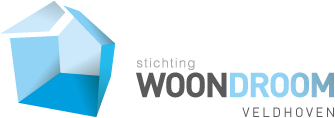 Veldhoven, 23 november 2022Betreft: Raadsvoorstel Wijziging Verordening Sociaal Domein agendapunt 6.7 op 29 november a.s.Geachte raadsleden,Wij als bestuur van Stichting Woondroom Veldhoven willen laten weten dat wij ons aansluiten bij de brief van de Vereniging RPSW over het voorgenomen gemeenteraadsbesluit om de speciale producten en tarieven voor ouderinitiatieven te laten vervallen.Ook wij zijn het niet eens met de gang van zaken en betreuren het dat wij niet zijn meegenomen in overleg over dit voornemen en dat we nu voor een voldongen feit lijken te staan.In ons ouderinitiatief wonen acht bewoners, drie met een WMO- en vijf met WLZ-indicatie.
Als ouders vormen wij vrijwillig het bestuur en regelen alle zaken rondom ons initiatief. Begeleiding nemen wij af bij onze samenwerkingspartner die dit zonder winstoogmerk voor ons regelt. We leveren collectieve en individuele begeleiding. Zowel gepland als ongepland, precies wat mensen met autisme nodig hebben. In ons ouderinitiatief wordt zorg op maat geleverd, naar eigen behoefte en met eigen regie van de bewoner.Het initiatief is kleinschalig, met vertrouwde begeleiders en vertrouwde medebewoners. De bewoners weten dat wij als hun ouders de begeleiding zo goed mogelijk organiseren.Het is een unieke vorm van zorg waardoor we onze bewoners met autisme en een normale begaafdheid een veilige woonplek (Beschermd Wonen) kunnen bieden.Als de producten voor ouderinitiatieven worden afgeschaft komen onze bewoners in de knel. De benodigde zorg kan niet geleverd worden vanuit de producten ‘beschermd thuis’. Dit zou betekenen dat bewoners niet meer de zorg kunnen krijgen die zij nodig hebben en / of het ouderinitiatief moeten verlaten. Een passend alternatief is er niet. Dit zou betekenen dat deze bewoners tegen een veel hoger tarief een minder goede ‘reguliere’ zorgplek nodig hebben. Bovendien zouden wij dan alleen nog bewoners met een WLZ-indicatie kunnen aannemen.
Wij verzoeken u vriendelijk maar zeer dringend om de producten voor ouderinitiatieven te laten bestaan. Met vriendelijke groet namens het bestuur van Stichting Woondroom Veldhoven,Petra van der RosVoorzitter
Mailadres: petravanderros@gmail.com
Telefoonnummer: 06-255 84 319